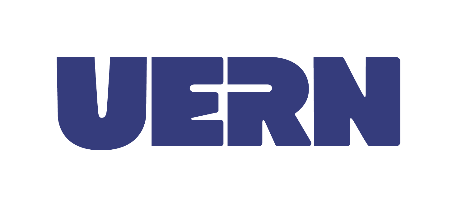 *Junto a este formulário, deverá ser encaminhado anexo o layout adotado pela revista na publicação dos trabalhos.**Informação para periódicos já existente.Declaro que li e tenho ciência das condições de criação de revistas eletrônicas estabelecidas pela UERN, na Resolução Nº 22/2017 – CONSEPE, de 19 de abril de 2017. Local e data. ____________________________________________________Editor-Chefe da RevistaTítulo e subtítulo do periódico Unidade proponente Área (s) do conhecimento da revista: Área (s) do conhecimento da revista: Público-alvo leitor da revista: Público-alvo leitor da revista: Editor-chefe Editor-chefe Conselho Editorial: Conselho Científico: Contatos: Seções ou tipos de trabalhos aceitos para publicação: Seções ou tipos de trabalhos aceitos para publicação: Critérios de avaliação dos trabalhos: Critérios de avaliação dos trabalhos: Instruções aos autores Instruções aos autores SOBRE A REVISTAFoco e EscopoProcesso de Avaliação pelos PareceristasPolítica de Acesso LivreDIRETRIZES AOS AUTORES Condições para submissãoDiretrizes para AutoresInformações GeraisDeclaração de Direito AutoralPOLÍTICA DE PRIVACIDADESOBRE A REVISTAFoco e EscopoProcesso de Avaliação pelos PareceristasPolítica de Acesso LivreDIRETRIZES AOS AUTORES Condições para submissãoDiretrizes para AutoresInformações GeraisDeclaração de Direito AutoralPOLÍTICA DE PRIVACIDADESOBRE A REVISTAFoco e EscopoProcesso de Avaliação pelos PareceristasPolítica de Acesso LivreDIRETRIZES AOS AUTORES Condições para submissãoDiretrizes para AutoresInformações GeraisDeclaração de Direito AutoralPOLÍTICA DE PRIVACIDADEPadrão de normalização adotado pela revista Padrão de normalização adotado pela revista () ABNT ( ) VANCOUVER ( ) APA () ABNT ( ) VANCOUVER ( ) APA () ABNT ( ) VANCOUVER ( ) APA Periodicidade da revista: Periodicidade da revista: Idioma(s) da revista: Idioma(s) da revista: Revista apresenta versão impressa: Revista apresenta versão impressa: ( ) Sim () Não ( ) Sim () Não ( ) Sim () Não Número de ISSN da revista ** Número de ISSN da revista ** <Informar o número de ISSN da revista> <Informar o número de ISSN da revista> <Informar o número de ISSN da revista> Bases onde a revista é indexada: Bases onde a revista é indexada: 